Настройка по отключению SSL «ИНИЦИАЛИЗИРУЙТЕ»Если все же не получается, то необходимо связаться с технической службой по тел. 8017 219-84-42Узнать по какой сети подключен терминал.Для того чтобы узнать по какой сети работает терминал (ethernet или GSM).Обновление ПО Информация для тех, у кого терминала работает по GSM связи(сим-карте).Для обновления ПО необходимо 20-30мб интернет-траффика, в стандартном тарифном плане включен трафик равный 20мб. Для корректного обновления и работы терминала, без переплат, необходимо подключиться на другой тарифный план с большим количеством мегабайт:  «Телеметрия 75». ДО ОБНОВЛЕНИЯ ПО НЕОБХОДИМО ВЫПОЛНИТЬ СВЕРКУ ИТОГОВЕсли у вас бесконтактные карты применяет пин-пад, то после загрузки ПО и перезагрузки терминала необходимо отключить терминал от розетки, затем включить, после проинициализировать. Нажмите клавишу «#» на клавиатуре терминала.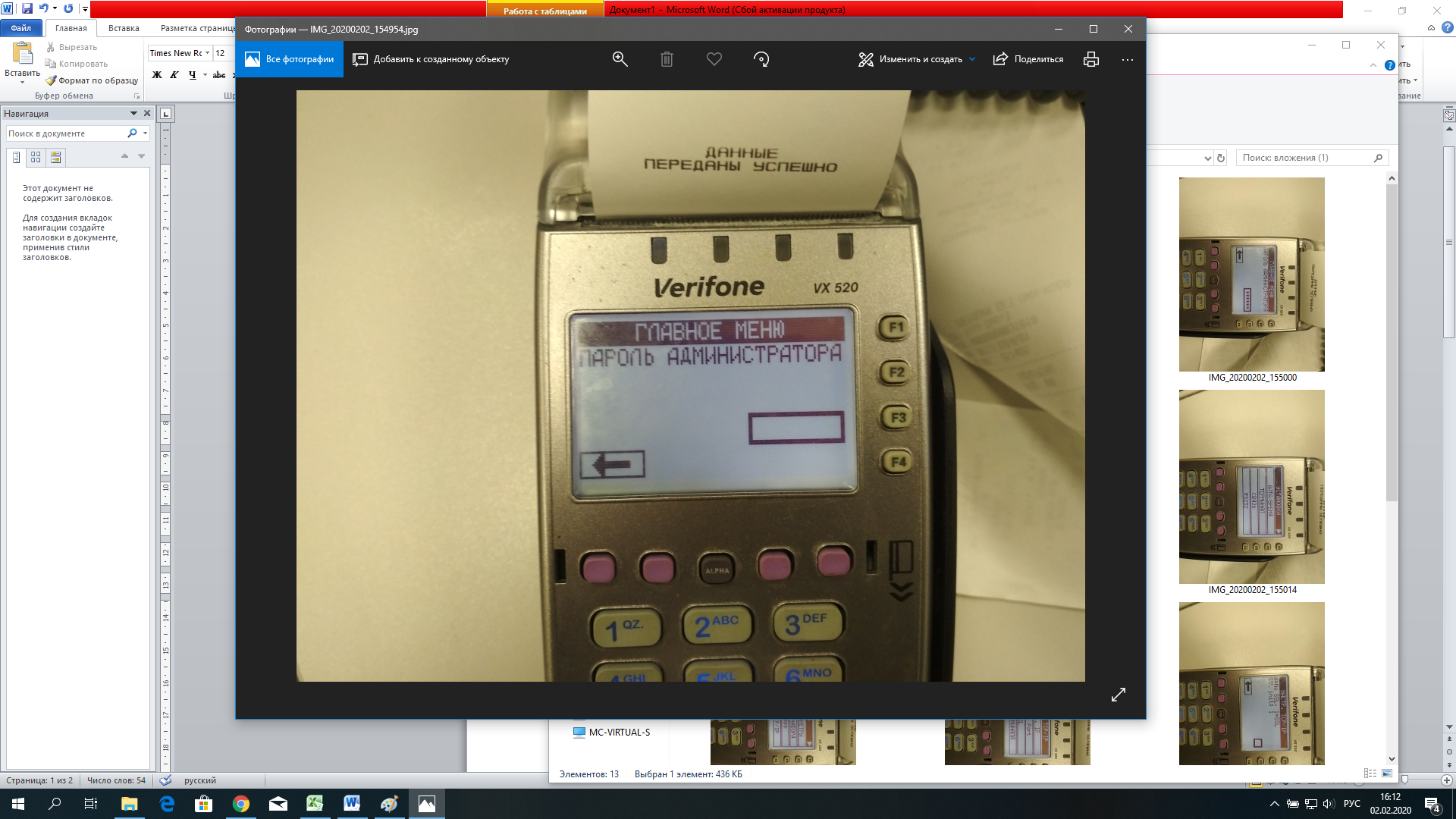 Появляется на экране терминала сообщение по вводу пароля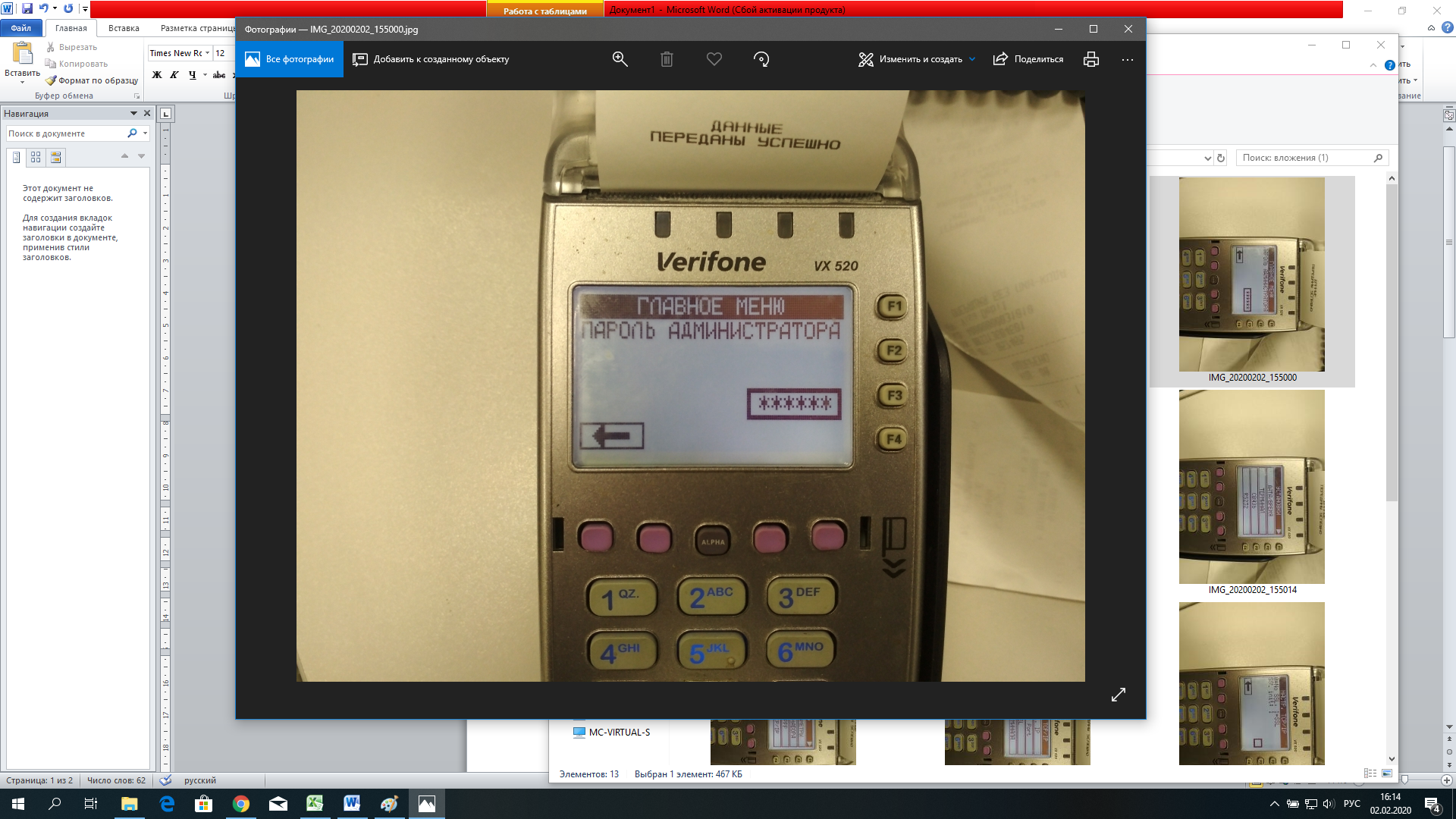 Вводим пароль «166831»И нажимаем зеленую кнопку на терминале.На терминале появляется ГЛАВНОЕ МЕНЮ.Нам необходимо нажать правую фиолетовую кнопку под экраномПоявится вторая часть ГЛАВНОГО МЕНЮНажимаем кнопку «F2»Мы перешли в меню УСТАНОВКИНеобходимо нажать кнопку «F3»Появится меню СВЯЗЬЗдесь необходимо нажать кнопку «F4»Появится меню НАСТ. TCP/IPНажимаем кнопку «F3»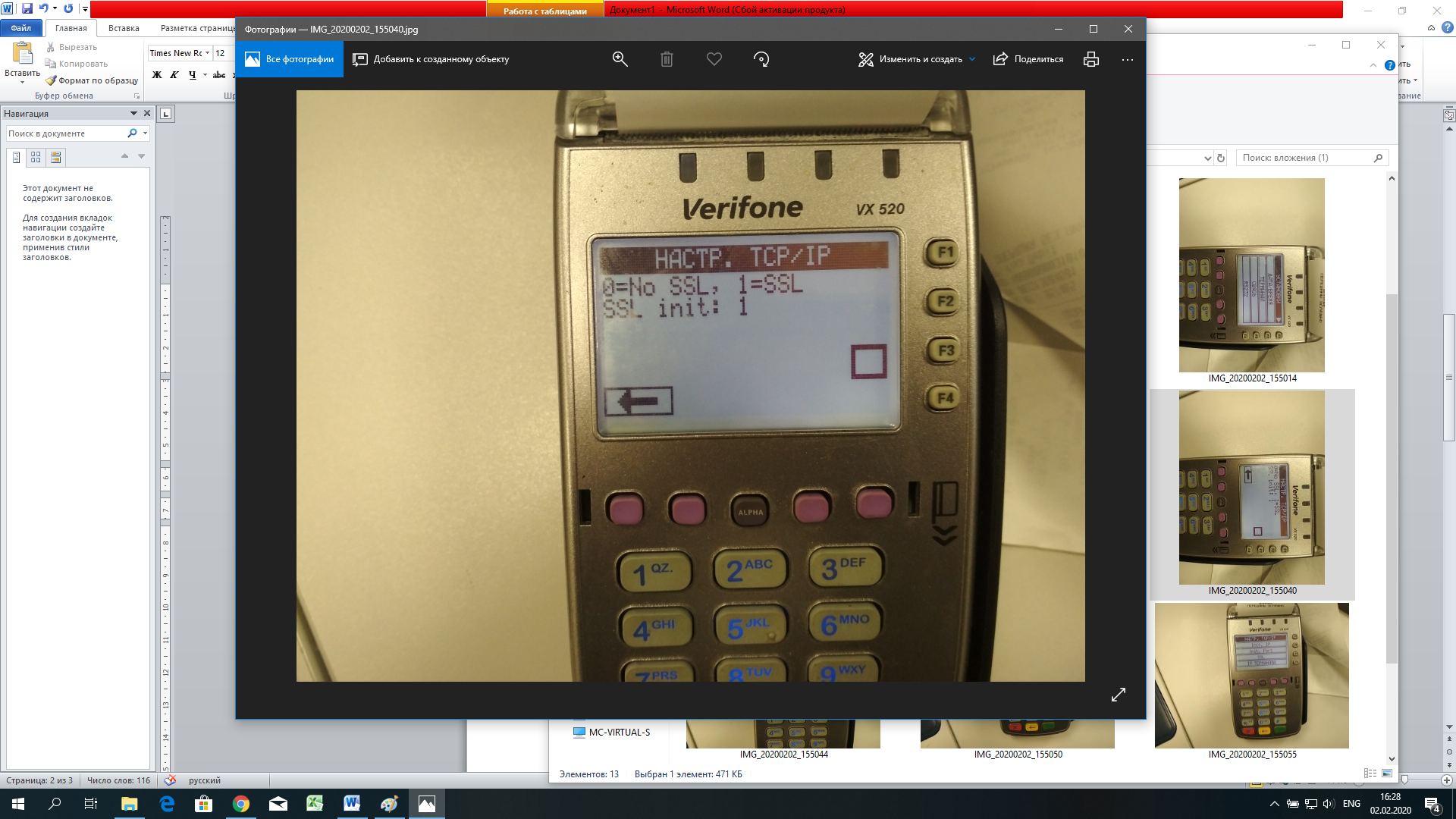 Появляется меню для настройки сертификата На клавиатуре нажимаем на кнопку «0»и нажимаем на ввод(зеленая кнопка)Терминал выходит в меню НАСТ. TCP/IPНажимаем красную кнопку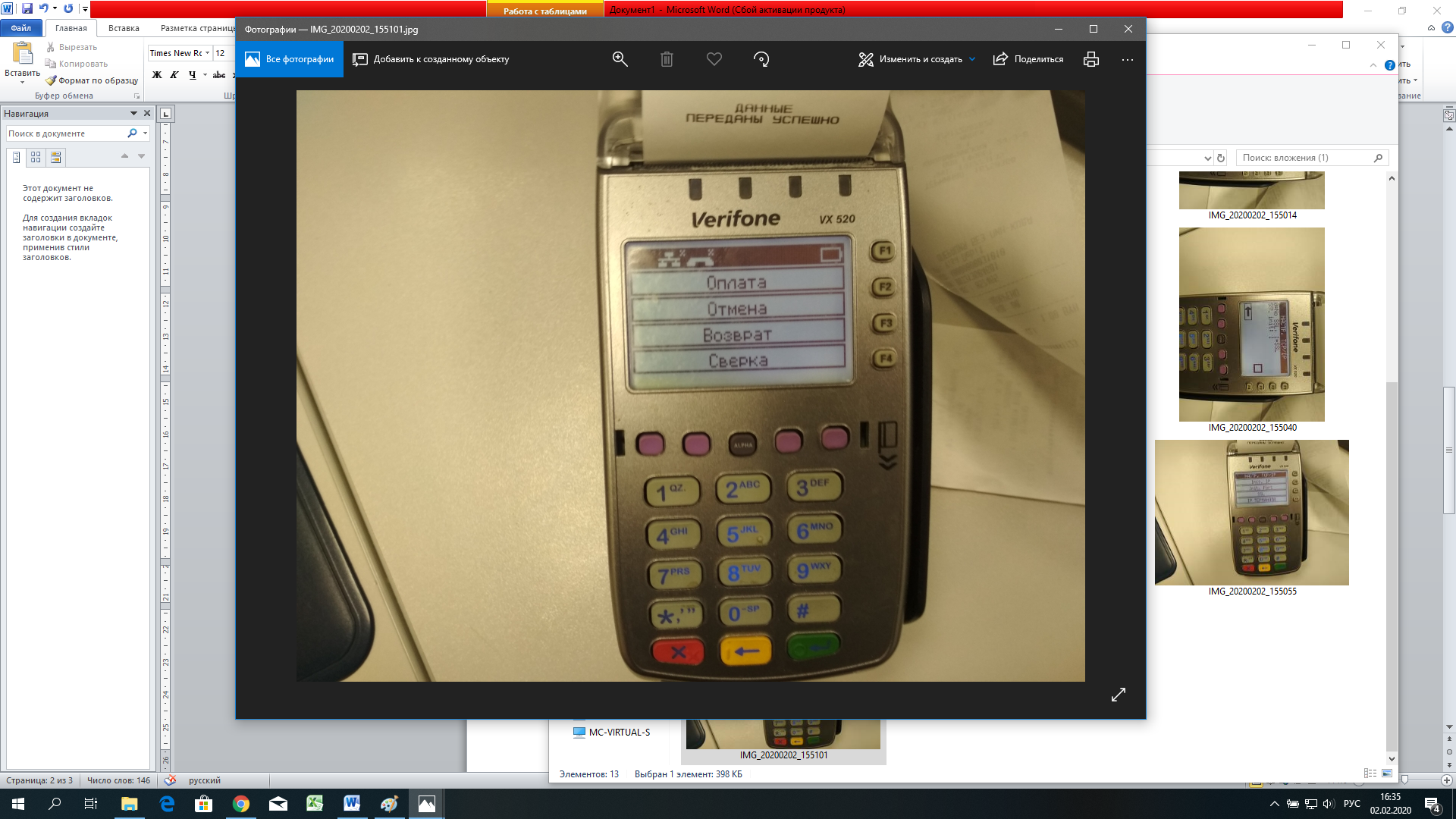 Вышли в первоначальное меню(меню оплаты)Делаем инициализацию 2 раза.Нажмите клавишу «*» на клавиатуре терминала.Нажмите клавишу «*» на клавиатуре терминала.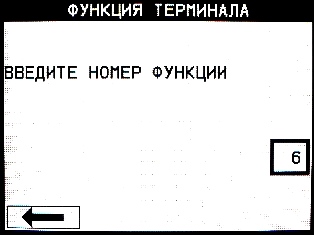 Введите цифру «6», а затем клавишу .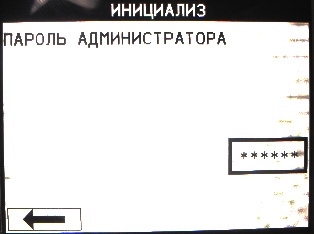 Введите пароль «166831», а затем клавишу .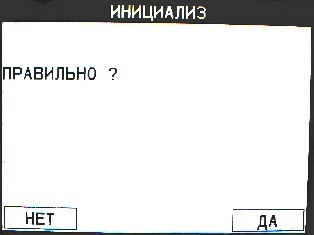 Нажмите клавишу .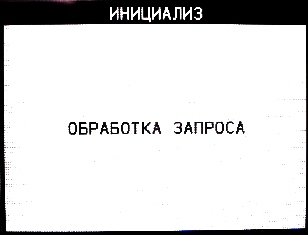 Терминал начнёт обновлять свою конфигурацию, на экране появится надпись «ОБРАБОТКА ЗАПРОСА». 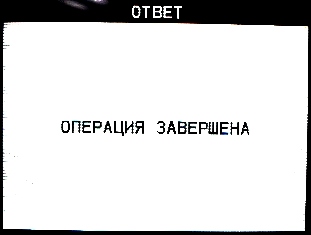 После успешного обновления на экране появится надпись «ОПЕРАЦИЯ ЗАВЕРШЕНА».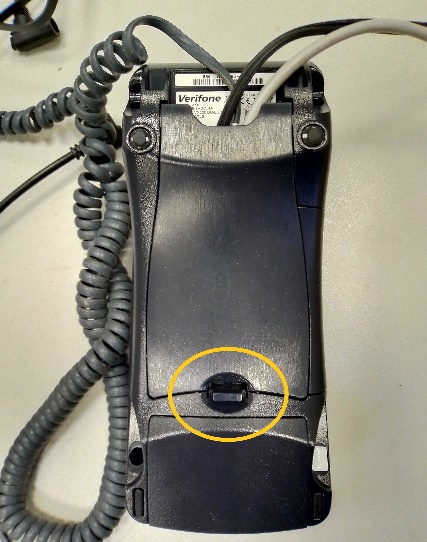 Переверните терминал и откройте заднюю крышку.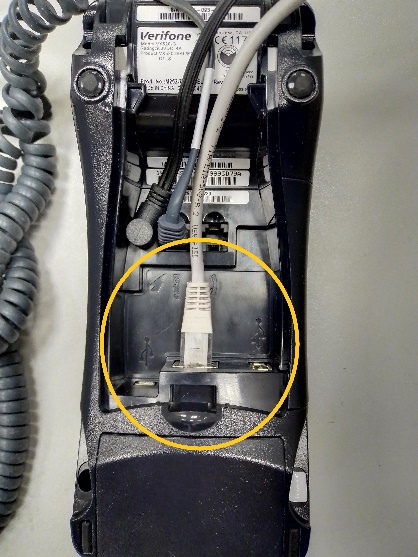 Если в терминал вставлен кабель как на рисунке, значит он работает по сети Ethernet. Если нет, то терминал работает через sim.Нажмите клавишу «#» на клавиатуре терминала.Появляется на экране терминала сообщение по вводу пароляВводим пароль «166831»И нажимаем зеленую кнопку на терминале.На терминале появляется ГЛАВНОЕ МЕНЮ.Нам необходимо нажать правую фиолетовую кнопку под экраном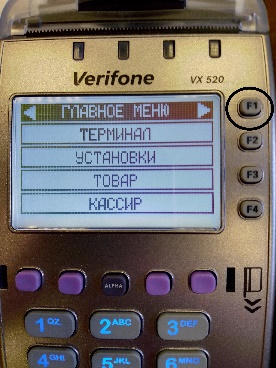 Появится вторая часть ГЛАВНОГО МЕНЮНажимаем кнопку «F1»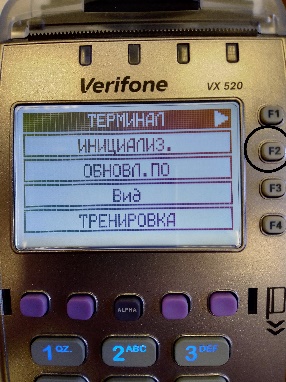 Мы перешли в меню ТЕРМИНАЛНеобходимо нажать кнопку «F2»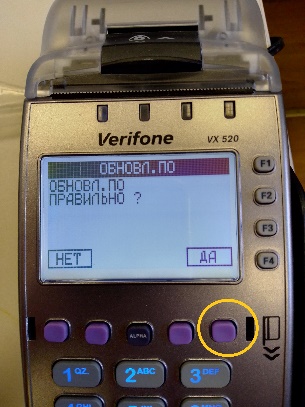 Мы перешли в меню ОБНОВЛ. ПОНам необходимо нажать правую фиолетовую кнопку под экраном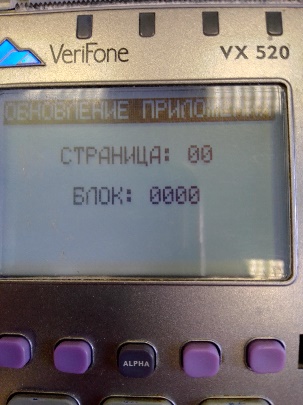 Началась загрузка ПО.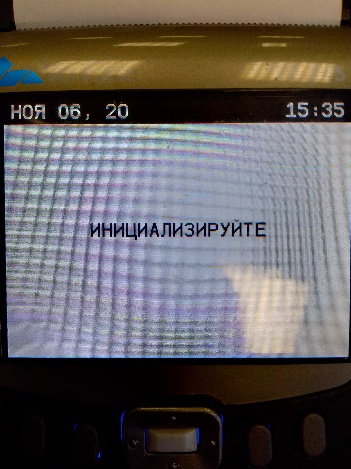 После загрузки и установки ПО терминал перезагрузиться. Может потребоваться выполнить инициализацию.